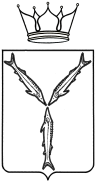 МИНИСТЕРСТВО ЗДРАВООХРАНЕНИЯ САРАТОВСКОЙ ОБЛАСТИП Р И К А З          от ____________ № ________г. СаратовОб утверждении административного регламента предоставления государственной услугиВ соответствии с требованиями Федерального закона от 27 июля 2010 года № 210-ФЗ «Об организации предоставления государственных и муниципальных услуг», постановления Правительства Саратовской области от 26 августа 2011 года № 458-П «О порядке разработки и утверждения административных регламентов осуществления государственного контроля (надзора) и административных регламентов предоставления государственных услуг, а также административных регламентов осуществления муниципального контроля» ПРИКАЗЫВАЮ:1. Утвердить административный регламент предоставления государственной услуги по предоставлению единовременных компенсационных выплат медицинским работникам (врачам, фельдшерам, а также акушеркам и медицинским сестрам фельдшерских и фельдшерско-акушерских пунктов), прибывшим (переехавшим) на работу в сельские населенные пункты, либо рабочие поселки, либо поселки городского типа, либо города с населением до 50 тыс. человек, согласно приложению к настоящему приказу.2. Настоящий приказ подлежит официальному опубликованию в средствах массовой информации.3. Настоящий приказ вступает в силу со дня его официального опубликования.4. Контроль за исполнением настоящего приказа оставляю за собой.Заместитель Председателя Правительства Саратовской области – министр здравоохранения Саратовской области 							       О.Н. КостинПриложение к приказуминистерства здравоохраненияСаратовской области от «___» ________ 2022 года № ___Административный регламентпредоставления государственной услуги по предоставлению единовременных компенсационных выплат медицинским работникам (врачам, фельдшерам, а также акушеркам и медицинским сестрам фельдшерских и фельдшерско-акушерских пунктов), прибывшим (переехавшим) на работу в сельские населенные пункты, либо рабочие поселки, либо поселки городского типа, либо города с населением до 50 тыс. человекI. Общие положенияПредмет регулирования регламента1.1. Административный регламент предоставления министерством здравоохранения Саратовской области государственной услуги по предоставлению единовременных компенсационных выплат медицинским работникам (врачам, фельдшерам, а также акушеркам и медицинским сестрам фельдшерских и фельдшерско-акушерских пунктов), прибывшим (переехавшим) на работу в сельские населенные пункты, либо рабочие поселки, либо поселки городского типа, либо города с населением до 50 тыс. человек (далее - Административный регламент, государственная услуга) устанавливает сроки и последовательность действий (далее - административные процедуры) по предоставлению государственной услуги в соответствии с законодательством Российской Федерации, требования к порядку предоставления государственной услуги, в том числе особенности выполнения административных процедур в электронной форме и особенности выполнения административных процедур в многофункциональных центрах предоставления государственных и муниципальных услуг, а также определяет формы контроля за исполнением Административного регламента и досудебный (внесудебный) порядок обжалования решений и действий (бездействия) органа, предоставляющего государственную услугу, а также его должностных лиц.Круг заявителей1.2. Заявителями на предоставление государственной услуги (далее – заявители) являются:медицинские работники (врачи, фельдшеры, а также акушерки и медицинские сестры фельдшерских и фельдшерско-акушерских пунктов), являющиеся гражданами Российской Федерации, не имеющие неисполненных финансовых обязательств по договору о целевом обучении (за исключением медицинских организаций с укомплектованностью штата менее 60 процентов), прибывшие (переехавшие) на работу в сельские населенные пункты, либо рабочие поселки, либо поселки городского типа, либо города с населением до 50 тыс. человек и заключившие трудовой договор с медицинской организацией, подведомственной министерству здравоохранения Саратовской области, на условиях полного рабочего дня с продолжительностью рабочего времени, установленной в соответствии со статьей 350 Трудового кодекса Российской Федерации, с выполнением трудовой функции на должности, включенной в программный реестр должностей, утвержденный министерством здравоохранения Саратовской области. Требования к порядку информирования о предоставлениигосударственной услуги1.3. Порядок получения информации заявителями по вопросампредоставления государственной услуги и услуг, которыеявляются необходимыми и обязательными для предоставлениягосударственной услуги1.3.1. Информацию по вопросам предоставления государственной услуги и услуг, которые являются необходимыми и обязательными для предоставления государственной услуги, граждане могут получить:при обращении в министерство здравоохранения Саратовской области (отдел кадров министерства здравоохранения Саратовской области);на официальном сайте министерства здравоохранения Саратовской области  по адресу: http://www.minzdrav.saratov.gov.ru;на Едином портале государственных и муниципальных услуг (функций) (далее - ЕПГУ) по адресу: http://www.gosuslugi.ru/;в региональном реестре государственных и муниципальных услуг;на информационных стендах органа, предоставляющего государственную услугу, а также многофункциональных центров предоставления государственных и муниципальных услуг (далее - МФЦ);на информационных стендах других организаций, участвующих в предоставлении услуг, которые являются необходимыми и обязательными для предоставления государственной услуги;на официальном сайте МФЦ Саратовской области по адресу: https://mfc64.ru;в средствах массовой информации;в информационно-справочных изданиях (брошюрах, буклетах, памятках).1.3.2. Информирование заявителей по вопросам предоставления государственной услуги при обращении в орган, предоставляющий государственную услугу, осуществляется в соответствии с Федеральным законом от 2 мая 2006 года № 59-ФЗ «О порядке рассмотрения обращений граждан Российской Федерации», а также Законом Саратовской области от 31 июля 2018 года № 73-ЗСО «О дополнительных гарантиях права граждан на обращение» (далее - Федеральный закон № 59-ФЗ, Закон Саратовской области № 73-ЗСО).1.3.3. Основанием для информирования о порядке и ходе предоставления государственной услуги является обращение граждан в министерство здравоохранения Саратовской области (отдел кадров министерства здравоохранения Саратовской области):устно (при личном обращении или при обращении по телефону);в письменном виде;в электронной форме (по электронной почте, через официальный сайт органа, предоставляющего государственную услугу, а также посредством ЕПГУ);через МФЦ.1.3.4. Если при консультации на личном приеме или по телефону изложенные в обращении гражданина факты и обстоятельства являются очевидными и не требуют дополнительной проверки, специалист министерства здравоохранения Саратовской области (отдела кадров министерства здравоохранения Саратовской области), с согласия гражданина, дает устный ответ, о чем делается запись в карточке личного приема гражданина. В остальных случаях дается письменный ответ по существу поставленных в обращении вопросов.1.3.5. Письменное обращение подлежит обязательной регистрации в течение 3 дней с момента поступления обращения и рассматривается в течение 30 дней со дня его регистрации. В случаях, предусмотренных Федеральным законом № 59-ФЗ (часть 2 статьи 12), срок рассмотрения обращения, по решению руководителя органа, предоставляющего государственную услугу, может быть продлен не более чем на 30 дней с письменным уведомлением об этом гражданина, направившего обращение.В письменном обращении гражданин в обязательном порядке указывает либо наименование органа, предоставляющего государственную услугу, в который направляет письменное обращение, либо фамилию, имя, отчество соответствующего должностного лица, либо должность соответствующего лица, а также свои фамилию, имя, отчество (последнее - при наличии), почтовый адрес, по которому должны быть направлены ответ или уведомление о переадресации обращения, излагает суть обращения, ставит личную подпись и дату.Должностным лицом органа, предоставляющего государственную услугу, дается письменный ответ по существу поставленных в обращении вопросов, за исключением случаев, установленных Федеральным законом 
№ 59-ФЗ.1.3.6. Для работы с обращениями граждан, поступившими в форме электронного документа, назначается ответственный специалист, который не менее одного раза в день проверяет наличие обращений. В обращении гражданин в обязательном порядке указывает свои фамилию, имя, отчество (последнее - при наличии), адрес электронной почты, по которому должны быть направлены ответ, уведомление о переадресации обращения. Гражданин вправе приложить к такому обращению необходимые документы и материалы в электронной форме.1.3.7. При обращении по вопросам предоставления государственной услуги предоставляется следующая информация:наименования нормативных правовых актов, регулирующих предоставление государственной услуги;перечень документов, которые необходимы для предоставления государственной услуги, и требования к ним;по форме заполнения документов;срок предоставления государственной услуги;основания для отказа в предоставлении государственной услуги;порядок обжалования действий (бездействия) и решений, осуществляемых (принятых) в ходе предоставления государственной услуги;сведения о местонахождении, контактные телефоны и графики работы органа, предоставляющего государственную услугу, МФЦ;сведения о местонахождении, контактные телефоны других органов и организаций, обращение в которые необходимо для получения государственной услуги, с описанием конечного результата обращения в каждый из указанных органов (организаций) и последовательность их посещения;номера кабинетов для обращений граждан и график приема специалистами;сведения о ходе предоставления государственной услуги. В соответствии с запросом заявителю предоставляется информация в письменной форме либо в форме электронного документа (в том числе посредством ЕПГУ) в порядке, установленном законодательством;другая информация, за исключением сведений, составляющих государственную или иную охраняемую федеральным законодательством тайну.1.3.8. В соответствии с федеральным законодательством ответ на обращение гражданина направляется в форме электронного документа по адресу электронной почты, указанному в обращении, поступившем в форме электронного документа, и в письменной форме по почтовому адресу, указанному в обращении, поступившем в письменной форме.По просьбе гражданина, изложенной в обращении, ответ дополнительно направляется в установленные федеральным законодательством сроки по почтовому адресу или адресу электронной почты, указанному в обращении.1.3.9. Все консультации, а также предоставленные в ходе консультаций документы и материалы являются бесплатными.1.4. Порядок, форма, место размещения и способы получениясправочной информации1.4.1. Информацию о месте нахождения и графиках работы министерства здравоохранения Саратовской области, отдела кадров министерства здравоохранения Саратовской области, обращение в которые необходимо для получения государственной услуги, а также МФЦ можно получить:при обращении в министерство здравоохранения Саратовской области, отдел кадров министерства здравоохранения Саратовской области;на официальном сайте министерства здравоохранения Саратовской области;на ЕПГУ;в региональном реестре государственных и муниципальных услуг;на информационных стендах министерства здравоохранения Саратовской области;на информационных стендах других организаций, участвующих в предоставлении услуг, которые являются необходимыми и обязательными для предоставления государственной услуги;на официальном сайте МФЦ Саратовской области по адресу: https://mfc64.ru;в средствах массовой информации;в информационно-справочных изданиях (брошюрах, буклетах, памятках).1.4.2. Министерство здравоохранения Саратовской области обеспечивает актуализацию справочной информации в соответствующем разделе регионального реестра государственных и муниципальных услуг.II. Стандарт предоставления государственной услугиНаименование государственной услуги2.1. Государственная услуга по предоставлению единовременных компенсационных выплат медицинским работникам (врачам, фельдшерам, а также акушеркам и медицинским сестрам фельдшерских и фельдшерско-акушерских пунктов), прибывшим (переехавшим) на работу в сельские населенные пункты, либо рабочие поселки, либо поселки городского типа, либо города с населением до 50 тыс. человек.Наименование органа, предоставляющего государственную услугу2.2. Государственная услуга предоставляется министерством здравоохранения Саратовской области (далее - Министерство).Органами (организациями), уполномоченными на прием заявлений и документов на предоставление государственной услуги являются МФЦ (в соответствии с заключенным соглашением о взаимодействии).2.2.1. В предоставлении государственной услуги также участвуют:медицинские организации.2.3. Запрещено требовать от заявителя осуществления действий, в том числе согласований, необходимых для получения государственной услуги и связанных с обращением в иные государственные органы, органы местного самоуправления, организации, за исключением получения услуг, являющихся необходимыми и обязательными для предоставления государственной услуги и включенных в перечень, утвержденный постановлением Правительства Саратовской области от 12 декабря 2011 года № 690-П, а также получения документов и информации, выдаваемых в результате предоставления таких услуг.Описание результата предоставления государственной услуги2.4. Конечными результатами предоставления государственной услуги являются:Заключение договора о предоставлении единовременной компенсационной выплаты (далее – ЕКВ);выплата единовременной компенсационной выплаты;	отказ в заключении договора о предоставлении единовременной компенсационной выплаты.Срок предоставления государственной услуги2.5. Срок предоставления государственной услуги составляет 70 календарных дней со дня регистрации заявления и документов, подлежащих представлению заявителем.2.6. Срок принятия решения о назначении (об отказе в назначении) единовременной компенсационной выплаты не должен превышать 20 календарных дней со дня регистрации заявления и документов, подлежащих представлению заявителем.2.7. Срок выплаты единовременной компенсационной выплаты не должен превышать 30 рабочих дней со дня заключения договора на предоставление единовременной компенсационной выплаты.2.8. Срок направления уведомления об отказе в заключении договора - не позднее 10 календарных дней после дня принятия решения об отказе в заключении договора.Нормативные правовые акты, регулирующие предоставлениегосударственной услуги2.9. Перечень нормативных правовых актов, регулирующих предоставление государственной услуги, размещен: на официальном сайте Министерства по адресу: www.minzdrav.saratov.gov.ru; на ЕПГУ по адресу: http://www.gosuslugi.ru; в региональном реестре государственных и муниципальных услуг.Министерство обеспечивает актуализацию перечня нормативных правовых актов, регулирующих предоставление государственной услуги, на своем официальном сайте, а также в соответствующем разделе регионального реестра.Исчерпывающий перечень документов, необходимыхв соответствии с нормативными правовыми актамидля предоставления государственной услуги, и услуг, которыеявляются необходимыми и обязательными для предоставлениягосударственной услуги, подлежащих представлению заявителем2.10. Для получения государственной услуги по предоставлению единовременных компенсационных выплат медицинским работникам (врачам, фельдшерам, а также акушеркам и медицинским сестрам фельдшерских и фельдшерско-акушерских пунктов), прибывшим (переехавшим) на работу в сельские населенные пункты, либо рабочие поселки, либо поселки городского типа, либо города с населением до 50 тыс. человек, заявители представляют в министерство здравоохранения Саратовской области непосредственно или через МФЦ заявление (приложение 1 к Административному регламенту) и следующие документы:заявление о зачислении единовременной компенсационной выплаты на счет медицинского работника в кредитной организации с указанием реквизитов счета зачисления;документ, удостоверяющий личность;документы (сведения) о трудовой деятельности, трудовом стаже (за период до 1 января 2020 года);2.11. Требования к документам, подлежащим представлению заявителем:документы должны соответствовать перечню, указанному в пункте 2.10, Административного регламента; 	документы не должны содержать подчистки либо приписки, зачеркнутые слова и иные не оговоренные в них исправления, а также серьезные повреждения, не позволяющие однозначно истолковать их содержание.Исчерпывающий перечень документов, необходимыхв соответствии с нормативными правовыми актамидля предоставления государственной услуги, которые находятсяв распоряжении государственных органов, органов местногосамоуправления и иных органов, участвующих в предоставлениигосударственных и муниципальных услуг, и которые заявительвправе представить2.12. Заявитель дополнительно к документам, подлежащим представлению заявителем, вправе представить документы о трудовой деятельности, трудовом стаже (за период с 1 января 2020 года).2.12.1. Если заявитель не представил по собственной инициативе указанные документы сведения запрашиваются министерством в рамках межведомственного информационного взаимодействия.Запрет требования от заявителя представления документов,информации или осуществления действий2.13. При предоставлении государственной услуги запрещается требовать от заявителя:представления документов и информации или осуществления действий, представление или осуществление которых не предусмотрено нормативными правовыми актами, регулирующими отношения, возникающие в связи с предоставлением государственной услуги;представления документов и информации, в том числе подтверждающих внесение заявителем платы за предоставление государственной услуги, которые находятся в распоряжении органов, предоставляющих государственные услуги, органов, предоставляющих муниципальные услуги, иных государственных органов, органов местного самоуправления либо подведомственных государственным органам или органам местного самоуправления организаций, участвующих в предоставлении предусмотренных частью 1 статьи 1 Федерального закона «Об организации предоставления государственных и муниципальных услуг» государственных услуг, в соответствии с нормативными правовыми актами Российской Федерации, нормативными правовыми актами области, муниципальными правовыми актами, за исключением документов, включенных в определенный частью 6 статьи 7 Федерального закона «Об организации предоставления государственных и муниципальных услуг» перечень документов. Заявитель вправе представить указанные документы и информацию в орган, предоставляющий государственную услугу, по собственной инициативе;представления документов или информации, отсутствие и (или) недостоверность которых не указывались при первоначальном отказе в приеме документов, необходимых для предоставления государственной услуги, либо в предоставлении государственной услуги, за исключением случаев, предусмотренных пунктом 4 части 1 статьи 7 Федерального закона «Об организации предоставления государственных и муниципальных услуг»;представления на бумажном носителе документов и информации, электронные образы которых ранее были заверены в соответствии с пунктом 7.2 части 1 статьи 16 Федерального закона от 27 июля 2010 года № 210-ФЗ «Об организации предоставления государственных и муниципальных услуг», за исключением случаев, если нанесение отметок на такие документы либо их изъятие является необходимым условием предоставления государственной или муниципальной услуги, и иных случаев, установленных федеральными законами;осуществления действий, в том числе согласований, необходимых для получения государственной услуги и связанных с обращением в иные государственные органы, органы местного самоуправления, организации, за исключением получения услуг, являющихся необходимыми и обязательными для предоставления государственной услуги и включенных в перечень, утвержденный постановлением Правительства Саратовской области 
от 12 декабря 2011 года № 690-П, а также получения документов и информации, выдаваемых в результате предоставления таких услуг.Исчерпывающий перечень оснований для отказа в приемедокументов, необходимых для предоставлениягосударственной услуги2.14. Основания для отказа в приеме документов, необходимых для предоставления государственной услуги, отсутствуют.Исчерпывающий перечень оснований для приостановления илиотказа в предоставлении государственной услуги	2.15. Оснований для приостановления предоставления государственной услуги не предусмотрено.	2.16. Основанием для отказа в заключении договора с последующим назначением единовременной компенсационной выплаты илистатус заявителя не соответствует требованиям пункта 1.1 настоящего Положения;заявитель имеет не исполненные обязательства по договору о целевом обучении (за исключением случая заключения медицинским работником трудового договора с медицинской организацией, укомплектованность штата которой составляет менее 60 процентов);повторное обращение за заключением договора лицом, в отношении которого ранее принималось решение о заключении договора с назначением данной выплаты;документы, представленные медицинским работником, не соответствуют требованиям пункта 2.10 настоящего Положения.Перечень услуг, которые являются необходимымии обязательными для предоставления государственной услуги,в том числе сведения о документе (документах), выдаваемом(выдаваемых) организациями, участвующими в представлениигосударственной услуги2.17. Необходимые и обязательные услуги, оказываемые организациями, участвующими в представлении государственной услуги, отсутствуют.Порядок, размер и основания взимания государственной пошлиныили иной платы, взимаемой за предоставлениегосударственной услуги2.18. Государственная услуга предоставляется бесплатно.Максимальный срок ожидания в очереди при подаче запросао предоставлении государственной услуги, услуги,предоставляемой организацией, участвующей в предоставлениигосударственной услуги, и при получении результатапредоставления таких услуг2.19. Максимальное время ожидания в очереди при подаче заявления о предоставлении государственной услуги и при получении результата ее предоставления не должно превышать 15 минут.Срок и порядок регистрации запроса заявителяо предоставлении государственной услуги и услуги,предоставляемой организацией, участвующей в предоставлениигосударственной услуги, в том числе в электронной форме2.20. Срок регистрации поступивших запросов на предоставление государственной услуги посредством почты либо в электронном виде не должен превышать одного рабочего дня с момента их поступления.При личном обращении время приема и регистрации документов не должно превышать 20 минут.Требования к помещениям, в которых предоставляетсягосударственная услуга2.21. Вход в здание министерства оборудуется вывеской с его наименованием.Помещения для предоставления государственной услуги обозначаются табличками с указанием номера кабинета, названия подразделения, предоставляющего государственную услугу, графика приема.Помещения в части объемно-планировочных и конструктивных решений, освещения, пожарной безопасности, инженерного оборудования должны соответствовать требованиям нормативных документов, действующих на территории Российской Федерации, обеспечиваться доступом к местам общественного пользования (санитарный узел, гардероб).Помещения обеспечиваются необходимыми для предоставления государственной услуги офисной мебелью, оборудованием, телефоном, канцелярскими принадлежностями, компьютером с возможностью печати и выхода в информационно-телекоммуникационную сеть Интернет.2.22. Зал ожидания оборудуется сидячими местами, количество которых определяется исходя из фактической нагрузки и возможностей для их размещения в помещении, но не менее пяти мест, выделяются места для оформления документов.2.23. Места для заполнения запросов о предоставлении государственной услуги оборудуются информационным стендом, стульями, столами (стойками) и обеспечиваются образцами заполнения документов, канцелярскими принадлежностями.2.24. Информационные стенды располагаются на уровне, доступном для чтения. На информационном стенде размещаются информация, определенная пунктом 1.3.7 настоящего Административного регламента.2.25. Визуальная, текстовая и мультимедийная информация о порядке предоставления государственной услуги размещается на информационном стенде, а также на Едином портале государственных и муниципальных услуг (функций) и на официальном сайте министерства. Оформление визуальной, текстовой и мультимедийной информации о порядке предоставления государственной услуги должно соответствовать оптимальному зрительному и слуховому восприятию этой информации гражданами.2.26. Помещения для непосредственного взаимодействия специалиста министерства с заявителями организуются в виде отдельного кабинета и (или) рабочих мест для каждого ведущего прием специалиста.Для заявителя, находящегося на приеме, должно быть предусмотрено место для раскладки документов (стол), обеспеченное информационной таблицей с указанием фамилии, имени и отчества государственного гражданского служащего, осуществляющего прием.2.27. В соответствии с законодательством Российской Федерации о социальной защите инвалидов им обеспечиваются:условия беспрепятственного доступа к объекту (зданию, помещению), в котором предоставляется государственная услуга, а также для беспрепятственного пользования транспортом, средствами связи и информации;возможность самостоятельного передвижения по территории, на которой расположены объекты (здания, помещения), в которых предоставляется государственная услуга, а также входа в такие объекты и выхода из них, в том числе с использованием кресла-коляски;сопровождение инвалидов, имеющих стойкие расстройства функции зрения и самостоятельного передвижения;надлежащее размещение оборудования и носителей информации, необходимых для обеспечения беспрепятственного доступа инвалидов к объектам (зданиям, помещениям), в которых предоставляется государственная услуга, с учетом ограничений их жизнедеятельности;допуск сурдопереводчика и тифлосурдопереводчика;допуск собаки-проводника на объекты (здания, помещения), в которых предоставляется государственная услуга;возможность посадки в транспортное средство и высадки из него перед входом в здание, в котором расположено министерство, в том числе с использованием кресла-коляски и при необходимости с помощью сотрудников органа, предоставляющего государственную услугу;выделение не менее десяти процентов мест (но не менее одного места) для бесплатной парковки транспортных средств, управляемых инвалидами I, II групп, а также инвалидами III группы, в порядке, установленном Правительством Российской Федерации;оказание помощи в преодолении барьеров, мешающих получению ими государственной услуги наравне с другими лицами.Показатели доступности и качества государственной услуги2.28. Показателями доступности и качества государственной услуги являются:1) количество взаимодействий заявителя с должностными лицами при предоставлении государственной услуги и их продолжительность;2) возможность получения информации о ходе предоставления государственной услуги, в том числе с использованием информационно-коммуникационных технологий;3) возможность либо невозможность получения государственной услуги в МФЦ (в том числе в полном объеме);4) возможность либо невозможность получения государственной услуги посредством запроса о предоставлении нескольких государственных и (или) муниципальных услуг в МФЦ, предусмотренного статьей 15.1 Федерального закона от 27 июля 2010 года № 210-ФЗ «Об организации предоставления государственных и муниципальных услуг» (далее - комплексный запрос).Иные требования2.29. Государственная услуга не предоставляется по экстерриториальному принципу, предусмотренному частью 8.1 статьи 7 Федерального закона от 27 июля 2010 года № 210-ФЗ «Об организации предоставления государственных и муниципальных услуг».2.30. Государственная услуга не предоставляется в упреждающем (проактивном) режиме, предусмотренном частью 1 статьи 7.3 Федерального закона от 27 июля 2010 года № 210-ФЗ «Об организации предоставления государственных и муниципальных услуг».2.31. Государственная услуга не предоставляется в электронной форме.2.32. Иные требования и особенности предоставления государственной услуги, в том числе в электронной форме, Административным регламентом не предусмотрены.III. Состав, последовательность и сроки выполненияадминистративных процедур (действий), требования к порядкуих выполнения, в том числе особенности выполненияадминистративных процедур (действий) в электронной формеИсчерпывающий перечень административных процедур (действий)3. Предоставление государственной услуги включает в себя следующие административные процедуры:прием и регистрация заявления и документов;формирование и направление межведомственного запроса в органы, участвующие в предоставлении государственной услуги;	подготовка и принятие решения о заключении договора с последующим назначением единовременной компенсационной выплаты или об отказе в заключении договора;организация выплаты единовременной компенсационной выплаты.Прием и регистрация заявления и документов3.1. Основанием для начала процедуры по приему и регистрации заявления и документов является обращение заявителя в министерство с заявлением и документами, подлежащими предоставлению заявителем.Заявление и документы предоставляются заявителем на бумажных носителях, с использованием информационно-телекоммуникационных технологий в соответствии с законодательством.3.2. Специалист министерства, ответственный за прием документов, проверяет предоставленные документы на их соответствие перечню, указанному в пунктах 2.10 Административного регламента.3.3. Специалист министерства, ответственный за прием документов, вносит в журнал регистрации запись о приеме заявления и документов, оформляет расписку, которая является отрывной частью заявления, и передает ее заявителю.Максимальный срок приема и регистрации заявления и документов не может превышать 20 минут.3.4. В случае несоответствия представленных документов требованиям Административного регламента, заявителю предоставляют консультацию по перечню и качеству предоставляемых документов и выдают памятку с полным списком необходимых документов для предоставления государственной услуги. Заявитель забирает документы для доработки.3.5. Если после консультации специалиста министерства, ответственный за прием документов, заявитель оставляет представленный им пакет документов, специалист учреждения, ответственный за прием документов, принимает документы, вносит в электронный журнал регистрации обращений граждан запись о приеме заявления, оформляет расписку и передает ее заявителю.3.6. Результатом административной процедуры является регистрация заявления и документов, подлежащих представлению заявителем.Способом фиксации административной процедуры является запись в журнале регистрации. Специалист министерства, осуществляющий прием и регистрацию заявления и документов, несет персональную ответственность за правильность выполнения процедуры по приему документов с учетом их конфиденциальности.Формирование и направление межведомственного запросав органы, участвующие в предоставлениигосударственной услуги3.7. Основанием для осуществления административной процедуры по формированию и направлению межведомственного запроса являются регистрация заявления и документов, подлежащих представлению заявителем, а также непредставление заявителем по собственной инициативе или представление неполного перечня документов, необходимых в соответствии с нормативными правовыми актами для предоставления государственной услуги, которые находятся в распоряжении федеральных, региональных органов исполнительной власти, органов местного самоуправления и (или) подведомственных им организаций, участвующих в предоставлении государственной услуги. В этом случае ответственный исполнитель министерства осуществляет подготовку и направление запроса в организации, в распоряжении которых находятся документы, необходимые для предоставления государственной услуги.Срок подготовки межведомственного запроса - 1 рабочий день со дня представления документов заявителем.3.8. Направление межведомственного запроса осуществляется по каналам единой системы межведомственного электронного взаимодействия и подключенных к ней региональных систем межведомственного электронного взаимодействия.3.9. Направление межведомственного запроса допускается только в целях, связанных с предоставлением государственной услуги.3.10. Направление межведомственного запроса в бумажном виде допускается в случае невозможности направления межведомственных запросов в электронной форме в связи с подтвержденной технической недоступностью или неработоспособностью веб-сервисов органов - участников межведомственного информационного обмена.3.11. Результатом исполнения административной процедуры формирования и направления межведомственного запроса является получение сведений, необходимых для предоставления государственной услуги.Способом фиксации административной процедуры является регистрация запрашиваемых документов (информации).3.12. Сформированный пакет документов передается специалисту министерства, ответственному за заключение договора с последующим назначением  единовременной компенсационной выплаты.Максимальный срок формирования полного пакета документов, необходимых для предоставления государственной услуги, с учетом получения документов (сведений) по межведомственным информационным запросам, - 6 рабочих дней со дня регистрации заявления и документов, подлежащих представлению заявителем.Подготовка и принятие решения о заключении договорадоговора с последующим назначением единовременной компенсационной выплаты или об отказе в заключении договора	3.13. Основанием для начала процедуры является наличие в министерстве здравоохранения Саратовской области документов заявителя, соответствующих требованиям Административного регламента.	3.14. Специалист министерства, ответственный за заключение договора с последующим назначением единовременной компенсационной выплаты, организует заседание комиссии министерства здравоохранения Саратовской области по рассмотрению документов медицинских работников на получение единовременных компенсационных выплат.	3.15. Специалист министерства, ответственный за заключение договора с последующим назначением единовременной компенсационной выплаты, на основании решения заседания комиссии министерства здравоохранения Саратовской области по рассмотрению документов медицинских работников на получение единовременных компенсационных выплат подготавливает проект договора о предоставлении единовременной компенсационной выплаты.	После заключения договора министерство в течение 5 рабочих дней издает приказ о назначении единовременной компенсационной выплаты.	3.16. Специалист министерства, ответственный за заключение договора с последующим назначением единовременной компенсационной выплаты, на основании решения заседания комиссии министерства здравоохранения Саратовской области по рассмотрению документов медицинских работников на получение единовременных компенсационных выплат подготавливает проект уведомления об отказе в заключении договора о предоставлении единовременной компенсационной выплаты.	Уведомление об отказе в заключении договора направляется медицинскому работнику не позднее 10 календарных дней после принятия решения об отказе в заключении договора.3.17. Результатом административной процедуры является принятие решения о назначении (отказе в назначении) единовременной компенсационной выплаты.Способом фиксации административной процедуры является договор о предоставлении единовременной компенсационной выплаты либо уведомление об отказе в заключении договора.Организация выплаты единовременной компенсационной выплаты3.18. Специалист министерства, ответственный за организацию предоставления единовременной компенсационной выплаты, на основании заключенного договора издает приказ о назначении единовременной компенсационной выплаты. Максимальный срок выполнения действия составляет 5 рабочих дней.3.19. Выплата денежных средств осуществляется путем зачислениях средств на счет медицинского работника в кредитной организации по реквизитам, указанным в заявлении заявителя.Максимальный срок выполнения действия составляет 30 рабочих дней.3.20. Результатом исполнения административной процедуры является организация выплаты единовременной компенсационной выплаты.Способом фиксации результата выполнения административной процедуры является внесение соответствующей отметки о дате заявки на кассовый расход.Порядок осуществления в электронной форме, в том числес использованием ЕПГУ, административных процедур (действий)3.21. В личном кабинете на ЕПГУ заявитель может получить информацию о государственной услуге: о порядке ее предоставления, консультировании, обжаловании; результате и сроках предоставления услуги; о нормативных правовых актах, регулирующих предоставление государственной услуги; о перечне документов, необходимых для предоставления государственной услуги; ознакомиться с текстом Административного регламента.3.22. Формирование запроса о предоставлении государственной услуги на ЕПГУ, официальном сайте Министерства в сети Интернет не осуществляется.3.23. После регистрации в уполномоченном органе заявления и документов на предоставление государственной услуги заявитель может обратиться в министерство с запросом о ходе предоставления государственной услуги в форме электронного документа, в том числе посредством ЕПГУ в порядке, установленном законодательством.В соответствии с запросом заявителю направляются сведения о ходе предоставления государственной услуги, в том числе посредством ЕПГУ. Дополнительно, по просьбе гражданина, ответ может направляться по почтовому адресу или адресу электронной почты, указанному в обращении.Срок направления заявителю сведений о ходе выполнения запроса о предоставлении государственной услуги - 5 дней.3.24. Предоставление результата государственной услуги с использованием ЕПГУ, официального сайта Министерства в сети Интернет не осуществляется.Порядок исправления допущенных опечаток и ошибок в выданныхв результате предоставления государственной услугидокументах3.25. Основанием для начала административной процедуры является обращение заявителя в министерство с заявлением об исправлении опечаток (ошибок) в выданном в результате предоставления государственной услуги документе – договоре о предоставлении единовременной компенсационной выплаты.3.26. В случае если в выданных в результате предоставления государственной услуги документах допущены опечатки или ошибки, срок их исправления специалистом учреждения не должен превышать 5 рабочих дней со дня поступления от заявителя информации о таких опечатках или ошибках.Варианты предоставления государственной услуги, включающиепорядок предоставления указанной услуги отдельным категориямзаявителей, объединенных общими признаками, в том числев отношении результата государственной услуги, за получениемкоторого они обратились3.27. Варианты предоставления государственной услуги, включающие порядок предоставления указанной услуги отдельным категориям заявителей, объединенных общими признаками, в том числе в отношении результата государственной услуги, за получением которого они обратились, не предусмотрены.IV. Формы контроля за исполнением регламента услугиПорядок осуществления текущего контроля за соблюдениеми исполнением ответственными должностными лицами положенийрегламента услуги и иных нормативных правовых актов,устанавливающих требования к предоставлению государственнойуслуги, а также принятием ими решений4.1. Текущий контроль за соблюдением и исполнением ответственными должностными лицами положений Административного регламента и иных нормативных правовых актов, устанавливающих требования к предоставлению государственной услуги осуществляется руководителями структурных подразделений министерства здравоохранения Саратовской области, ответственными за организацию работы по предоставлению государственной услуги.4.2. Перечень должностных лиц, осуществляющих текущий контроль, устанавливается правовыми актами (приказами) министерства здравоохранения Саратовской области, положениями о структурных подразделениях, должностными регламентами и должностными инструкциями.4.3. Текущий контроль осуществляется должностными лицами министерства здравоохранения Саратовской области постоянно.Порядок и периодичность осуществления плановых и внеплановыхпроверок полноты и качества предоставления государственнойуслуги, в том числе порядок и формы контроля за полнотойи качеством предоставления государственной услуги	4.4. Контроль за полнотой и качеством предоставления государственной услуги осуществляется на основании правовых актов (приказов) министерства здравоохранения Саратовской области.	4.5. Контроль над полнотой и качеством предоставления государственной услуги включает в себя проведение плановых и внеплановых проверок.	4.6. Плановые проверки должностным лицом министерства здравоохранения Саратовской области осуществляются в соответствии с планом работы, утвержденным министром здравоохранения Саратовской области.	4.7. Внеплановые проверки осуществляются на основании приказа министра здравоохранения Саратовской области в соответствии с его мотивированным решением.	4.8. Целью проверок является выявление и устранение нарушений прав граждан; подготовка ответов на обращения граждан, содержащих жалобы на решения, действия (бездействие) должностных лиц министерства здравоохранения Саратовской области.	4.9. По результатам проведенных проверок в случае выявления нарушений осуществляется привлечение виновных лиц к ответственности в соответствии с законодательством.Ответственность должностных лиц министерства здравоохраненияСаратовской области за решения и действия (бездействие),принимаемые (осуществляемые) ими в ходе предоставлениягосударственной услуги	4.10. Ответственность специалистов министерства здравоохранения Саратовской области, участвующих в предоставлении данной государственной услуги закрепляется в их должностных регламентах.	По результатам контроля в случае выявления нарушений прав заявителей, требований регламента или иных нормативных правовых актов, регламентирующих предоставление государственной услуги, виновные должностные лица министерства здравоохранения Саратовской области привлекаются к ответственности в порядке, установленном законодательством.	Специалисты министерства здравоохранения Саратовской области несут персональную ответственность за соблюдение требований настоящего Административного регламента, за осуществляемые действия (бездействие) и принимаемые решения в ходе предоставления государственной услуги.Положения, характеризующие требования к порядку и формамконтроля за предоставлением государственной услугисо стороны граждан, их объединений и организаций4.11. Контроль за предоставлением государственной услуги со стороны граждан, их объединений и организаций осуществляется путем получения информации о наличии в действиях (бездействии) ответственных должностных лиц министерства здравоохранения Саратовской области, а также в принимаемых ими решениях нарушений положений настоящего Административного регламента и иных нормативных правовых актов, устанавливающих требования к предоставлению государственной услуги.V. Досудебный (внесудебный) порядок обжалования решенийи действий (бездействия) органа, предоставляющегогосударственную услугу, а также его должностных лицИнформация для заинтересованных лиц об их правена досудебное (внесудебное) обжалование действий(бездействия) и (или) решений, принятых (осуществленных)в ходе предоставления государственной услуги	5. В случае нарушения прав заявителей при предоставлении государственной услуги заявитель вправе подать жалобу в досудебном (внесудебном) порядке на решения и действия (бездействие) министерства здравоохранения Саратовскойобласти, а также его должностных лиц, государственных гражданских служащих (далее - жалоба).	5.1. Жалоба подается в письменной форме на бумажном носителе или в форме электронного документа.	Жалоба может быть принята при личном приеме заявителя, а также направлена с использованием:	почтовой связи;	электронной почты;	федеральной государственной информационной системы, обеспечивающей процесс досудебного (внесудебного) обжалования решений и действий (бездействия), совершенных при предоставлении государственных и муниципальных услуг - ФГИС ДО (https://do.gosuslugi.ru/);	через МФЦ.Органы государственной власти, организации и уполномоченныена рассмотрение жалобы лица, которым может быть направленажалоба заявителя в досудебном (внесудебном) порядке	5.2. Жалоба на действия (бездействие) должностных лиц, государственных гражданских служащих органа, предоставляющего государственную услугу, подается руководителю органа, предоставляющего государственную услугу.	Жалобы на решения и действия (бездействие) руководителя органа, предоставляющего государственную услугу, подаются в вышестоящий орган - Правительство Саратовской области.Способы информирования заявителей о порядке подачии рассмотрения жалобы, в том числе с использованием ЕПГУ	5.3. Информацию о порядке подачи и рассмотрения жалобы граждане могут получить:	на официальном сайте органа, предоставляющего государственную услугу;	на информационных стендах органа, предоставляющего государственную услугу, МФЦ;	при обращении в орган, предоставляющий государственную услугу (его структурное подразделение), МФЦ;	на ЕПГУ.Перечень нормативных правовых актов, регулирующих порядокдосудебного (внесудебного) обжалования решений и действий(бездействия) органа, предоставляющего государственнуюуслугу, а также его должностных лиц	5.4. Подача и рассмотрение жалобы осуществляется в соответствии со следующими нормативными правовыми актами:	Федеральным законом от 27 июля 2010 года № 210-ФЗ «Об организации предоставления государственных и муниципальных услуг»;	Постановлением Правительства Российской Федерации от 20 ноября 2012 года № 1198 «О федеральной государственной информационной системе, обеспечивающей процесс досудебного (внесудебного) обжалования решений и действий (бездействия), совершенных при предоставлении государственных и муниципальных услуг»;	постановлением Правительства Саратовской области от 19 апреля 2018 года № 208-П «Об особенностях подачи и рассмотрения жалоб на решения и действия (бездействие) органов исполнительной власти Саратовской области и их должностных лиц, государственных гражданских служащих органов исполнительной власти Саратовской области, а также жалоб на решения и действия (бездействие) многофункционального центра предоставления государственных и муниципальных услуг, его работников».	5.5. Информация, указанная в настоящем разделе Административного регламента, размещена на ЕПГУ.	Орган, предоставляющий государственную услугу, обеспечивает в установленном порядке размещение и актуализацию сведений в соответствующем разделе регионального реестра.VI. Особенности выполнения административных процедур(действий) в МФЦ6. Заявитель вправе обратиться за получением государственной услуги через МФЦ.Получение государственной услуги через МФЦ осуществляется в соответствии с настоящим административным регламентом и на основании Соглашения о взаимодействии, заключенного между Министерством и МФЦ.Предоставление государственной услуги на основании комплексного запроса, предусмотренного статьей 15.1 Федерального закона от 27 июля 2010 года № 210-ФЗ «Об организации предоставления государственных и муниципальных услуг», не осуществляется.6.1. МФЦ осуществляет следующие административные процедуры:информирование заявителей о порядке предоставления государственной услуги в МФЦ, о ходе выполнения запроса о предоставлении государственной услуги, по иным вопросам, связанным с предоставлением государственной услуги, а также консультирование заявителей о порядке предоставления государственной услуги в МФЦ;прием и заполнение запросов о предоставлении государственных или муниципальных услуг, в том числе посредством автоматизированных информационных систем МФЦ, а также прием комплексных запросов;порядок досудебного (внесудебного) обжалования решений и действий (бездействия) МФЦ и их работников.Выдача заявителю результата предоставления государственной услуги, в том числе выдача документов на бумажном носителе, подтверждающих содержание электронных документов, направленных в МФЦ по результатам предоставления государственных и муниципальных услуг органами, предоставляющими государственные услуги, и органами, предоставляющими муниципальные услуги, а также выдача документов, включая составление на бумажном носителе и заверение выписок из информационных систем органов, предоставляющих государственные услуги, и органов, предоставляющих муниципальные услуги, не осуществляется.Информирование заявителей о порядке предоставлениягосударственной услуги в МФЦ, о ходе выполнения запросао предоставлении государственной услуги, по иным вопросам,связанным с предоставлением государственной услуги, а такжеконсультирование заявителей о порядке предоставлениягосударственной услуги в МФЦ6.2.1. Информирование заинтересованных лиц по вопросам предоставления государственной услуги осуществляется специалистами МФЦ.Информирование по вопросам предоставления государственной услуги осуществляется следующими способами:индивидуальное устное информирование (на личном приеме или по телефону);публичное письменное информирование.Для индивидуального получения информации и консультаций заявитель вправе обратиться непосредственно в подразделение МФЦ в соответствии с графиком приема заявителей или позвонить по телефону Единой справочной службы МФЦ.Сведения о местах нахождения и графиках работы, контактных телефонах МФЦ и его подразделений, размещаются на официальном сайте МФЦ https://mfc64.ru.На личном приеме или по телефону сотрудники МФЦ предоставляют следующую информацию:по правовым основаниям предоставления государственной услуги в МФЦ;о порядке осуществления специалистами МФЦ процедур, связанных с предоставлением государственной услуги;о месте размещения информации по вопросам предоставления государственной услуги;по перечню документов, необходимых для получения государственной услуги;о сроке предоставления государственной услуги;о ходе предоставления государственной услуги.Публичное информирование осуществляется путем размещения на информационных стендах, расположенных в здании подразделений МФЦ, официальном сайте МФЦ следующей информации:сроки предоставления государственной услуги;размеры государственной пошлины и иных платежей, уплачиваемых заявителем при получении государственной услуги, порядок их уплаты;порядок обжалования действий (бездействия), а также решений министерства, МФЦ, работников МФЦ;информация о предусмотренной законодательством Российской Федерации ответственности должностных лиц Министерства, работников МФЦ за нарушение порядка предоставления государственных и муниципальных услуг;информация о порядке возмещения вреда, причиненного заявителю в результате ненадлежащего исполнения либо неисполнения МФЦ или его работниками обязанностей, предусмотренных законодательством Российской Федерации;режим работы и адреса обособленных подразделений МФЦ, находящихся на территории Саратовской области;иную информацию, необходимую для получения государственной услуги.6.2.2. Консультирование заинтересованных лиц.Консультирование заинтересованных лиц осуществляется в ходе личного обращения заинтересованного лица в МФЦ с запросом о получении информации.В ходе проведения консультации специалист МФЦ определяет содержание запроса заинтересованного лица и передает ему информацию по итогам рассмотрения его запроса.В случае если предмет запроса заинтересованного лица не входит в компетенцию МФЦ, информация передается заинтересованному лицу исключительно в виде устного сообщения.В случае если предмет запроса заинтересованного лица входит в компетенцию МФЦ, информация по итогам рассмотрения запроса передается заинтересованному лицу в виде устного сообщения либо (по просьбе заинтересованного лица) посредством передачи в его адрес следующей информации в письменном виде:категории заявителей, имеющих право на предоставление государственной услуги;перечень документов, требующийся для предоставления государственной услуги;срок предоставления государственной услуги;реквизиты для уплаты государственной пошлины (в случае если уплата государственной пошлины предусмотрена). Информация, передаваемая заинтересованному лицу в письменном виде, не подлежит официальному удостоверению со стороны МФЦ.В случае если предмет обращения заинтересованного лица касается порядка предоставления государственной услуги через ЕПГУ, специалист МФЦ в виде устного сообщения передает заинтересованному лицу информацию о порядке регистрации на ЕПГУ, а также сообщает о наличии в МФЦ рабочего места с доступом к ЕПГУ, предназначенного для самостоятельной подачи заинтересованными лицами запросов через ЕПГУ.Прием и заполнение запросов о предоставлении государственныхили муниципальных услуг, в том числе посредствомавтоматизированных информационных систем МФЦ, а также приемкомплексных запросов6.3. Основанием для начала административной процедуры является личное обращение заявителя в МФЦ с заявлением и документами на предоставление государственной услуги.Специалист МФЦ принимает и заполняет запрос о предоставлении государственной услуги, в том числе посредством автоматизированной информационной системы (при наличии технической возможности), а также проверяет представленные заявителем документы.Специалист МФЦ выдает заявителю расписку в получении документов с указанием их перечня и даты получения.Результатом административной процедуры является прием заявления и документов у заявителя.Способом фиксации результата предоставления административной процедуры является расписка в получении документов.Срок административной процедуры составляет 1 рабочий день.Порядок досудебного (внесудебного) обжалования решенийи действий (бездействия) МФЦ и их работников6.4. В случае нарушения прав заявителей при предоставлении государственной услуги через МФЦ заявитель вправе подать жалобу на решения и действия (бездействия) МФЦ и их работников в досудебном (внесудебном) порядке.6.4.1. Жалоба на решения и действия (бездействие) работника МФЦ подается руководителю этого МФЦ. Жалоба на решения и действия (бездействие) МФЦ подается в министерство экономического развития Саратовской области, являющееся учредителем МФЦ.6.4.2. Жалоба на решения и действия (бездействие) МФЦ, работника МФЦ может быть направлена по почте, с использованием информационно-телекоммуникационной сети «Интернет», официального сайта МФЦ, ЕПГУ, а также может быть принята при личном приеме заявителя.Приложение № 1к административному регламентупредоставления министерством здравоохраненияСаратовской области государственной услуги по предоставлению единовременных компенсационных выплат медицинским работникам (врачам, фельдшерам, а также акушеркам и медицинским сестрам фельдшерских и фельдшерско-акушерских пунктов), прибывшим (переехавшим) на работу в сельские населенные пункты, либо рабочие поселки, либо поселки городского типа, либо города с населением до 50 тыс. человек                                                 В министерство здравоохранения                                                  Саратовской области –                                                  ____________________________________                                                 ____________________________________                                                 ____________________________________                                                                   (Ф.И.О.)                                                 ___ ____________ 19____ года рождения,                                                 паспорт ___________________________,                                                                   (серия, номер)                                                 выдан ______________________________                                                _____________________________________                                                _____________________________________                                                                      (дата выдачи)                                                контактный телефон _________________Заявление Я, __________________________________________________________,                                                     (Ф.И.О.)медицинский работник______________________________________________________________________________________________________________________________________________________________________________________________________________________________________________________________________________________________________________________,(наименование областной государственной медицинской организации, структурного подразделения, должности в соответствии с записью  в трудовой книжке)прибывший (переехавший) на работу в областную государственную медицинскую организацию, расположенную в сельском населенном пункте, либо рабочем поселке, либо поселке городского типа, либо городе 
с населением до 50 тыс. человек.трудовой договор № _________ от ____ ____________________ 20_____ года,зарегистрирован(а) по адресу _______________________________________________________________________________________________________________________________________________________________________________________________________________________________________________,проживаю по адресу ______________________________________________________________________________________________________________________________________________________________________________________________________________________________________________________В соответствии с подпрограммой 2 «Развитие кадровых ресурсов в здравоохранении» государственной программы Саратовской области «Развитие здравоохранения», утвержденной постановлением Правительства Саратовской области от 17 декабря 2018 года № 696-П, и постановлением Правительства Саратовской области от 7 мая 2014 года № 269-П «О некоторых вопросах реализации подпрограммы 2 «Развитие кадровых ресурсов в здравоохранении» государственной программы Саратовской области «Развитие здравоохранения», прошу считать меня участником подпрограммы 2 «Развитие кадровых ресурсов в здравоохранении» государственной программы Саратовской области «Развитие здравоохранения» с заключением соответствующего договора.С постановлением Правительства Саратовской области от 7 мая 2014 года № 269-П «О некоторых вопросах реализации подпрограммы 
2 «Развитие кадровых ресурсов в здравоохранении» государственной программы Саратовской области «Развитие здравоохранения» ознакомлен, на заключение со мной договора на предоставление мне единовременной компенсационной выплаты в размере ________________________рублей согласен.Обязуюсь отработать в течение 5 лет со дня заключения договора с министерством здравоохранения Саратовской области на предоставление мне единовременной компенсационной выплаты в __________________________________________________________________,(наименование областной государственной медицинской организации)После заключения договора на предоставление мне единовременной компенсационной выплаты в размере ______________________________ рублей прошу перечислить указанную единовременную компенсационную выплату на мой расчетный счет в кредитной организации ________________________________________________________________________________________________________________________________________________________________________________________________________________________________________________________________________Представляю следующие документы:	Я   предупрежден(а)   об  ответственности  за  достоверность  сведений,указанных мною в заявлении___ ___________  года                                       ______________________                                                                                                       (подпись)    Заявление зарегистрировано: "___" _________ 20__ года № ___________                                  (дата регистрации)                                                     (№ регистрации)_________________________________________________________________       (подпись, фамилия, инициалы, должность специалиста, принявшего заявление)                           РАСПИСКА-УВЕДОМЛЕНИЕ    Заявление и документы о предоставлении гр. _________________________                                                     (ФИО заявителя)__________________________________________________________________    Заявление зарегистрировано под № ______________________    _________________________________________       ___________________        (фамилия и инициалы специалиста,             (подпись специалиста)            принявшего документы)    контактный тел. ________________________N п/пНаименование документовКоличество экземпляров1.2.3.4.